 Гірська обласна спеціальна загальноосвітня школа-інтернат Самопідготовка  «Подорож  краплинки»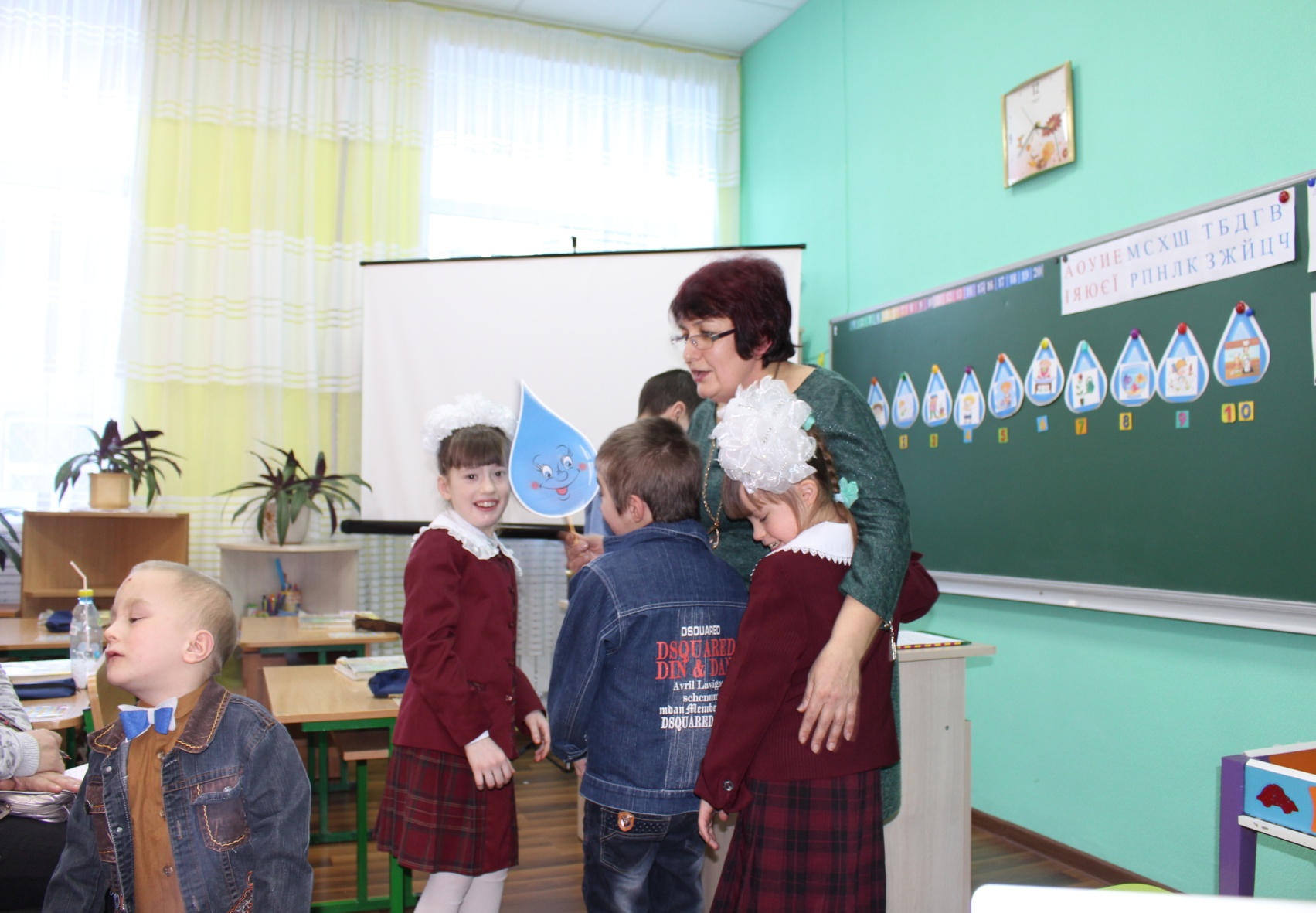 Мета самопідготовки: закріплювати   знання., вміння  і  навички  придбані  під  час уроків. Продовжувати  розвивати навички  усної  лічби(Сашко,Валерія,Дмитро,Микита)Вчити співвідносити  число з  кількістю  предметів (Сашко,Валерія,Дмитро,Микита).Систематизувати  (за  допомогою  дидактичних  ігор  і  прийомів) розпізнавати і називати вивчені  літери (Микита,Дмитро,Валерія,Сашко),  розвивати  навички  складового   читання (Валерія,Сашко,Микита),навички каліграфічного  письма  (1  група  самостійне написання  слів і  складів  Микита,Марійка, Ангеліна; 2 група  обведення  складів  і  слів  Сашко  і  Валерія),(3  група  Дмитро  робота з  роздатковим  матеріалом, обведення  літери по  шаблону ).Сприяти  розвитку  мовлення  дітей, активізувати  словниковий  запас . Корегувати  звуковимову звук  Л (сприяти  засвоєнню  вимову  звука, автоматизації і  диференціації у мовленнєвому  потоці  (Микита,Валерія,Сашко,Марійка) ,дрібну  і  загальну моторику(Дмитро,Микита).Виховувати: самостійність, посидючість, вміння слухати, дисциплінованість, зацікавленість до   навчання.Пізнавальна  мета: Створити цілісне уявлення про воду як про природному явищі; дати зрозуміти про значення води в житті людини, в природі; Виховувати дбайливе ставлення до води.Здоров’єзберігаючі  методи і  прийоми: дихальна і артикуляційна  гімнастика, фізкультхвилинка, гімнастика  для  пальців(самомасаж рук і пальців), гімнастика для очей. Хід  самопідготовки: Організаційний  момент.Продзвенів дзвінок,Починається урок.Наші вушка на макушці.Очі ширше відкриваєм,Слухаємо і запам'ятаємо.Ні хвилини не втрачаємо.Не заняття, а справжнє свято,
Бо полинем у світи.мандруватимем завзято,Юний друже, я і ти.У поході будь уважним,Добре думай, не спіши!Знай, що вчитись завжди важко,Легше буде у житті!-               Погляньте, дітки, скільки гостей завітало до нас сьогодні. Давайте, привітаємося з ними. ( діти вітаються). А щоб краще познайомитися, скажемо нашим гостям як нас звати.(Вихователь говорить своє ім’я, заохочує кожну дитину назвати своє ім’я також.(вихователь хвалить дітей). - Сьогодні така гарна погода, давайте з вами відправимося на прогулянку.(Сюрпризний момент. Звук Журчання  струмочка.(З’являється краплинка)  Завітала  до  нас  в  гості   МАЛЕНЬКА КРАПЛИНКА).(Вихователь  розповідає звідки вона, де  вона  живе і  навіщо  вона  до  нас  завітала)Розповідь  казочки  « Як маленька краплинка 
подорожувала на землю».          Високо в небі плавала велика пухнаста хмаринка. І жили на ній маленькі її діточки, краплинки води. Краплинок було багато 
і вони швидко підростали. На хмаринці жили двоє друзів – хлопчик Капітошка і дівчинка маленька Крапелька. Капітошка був веселий і грайливий. Він весело всміхався і бешкетував. Крапелька  навпаки була допитливою – вона літала хмарою і про  все запитувала. А  хмаринка  їй про все розповідала. Зростай швидше донечка, усім жителям Землі потрібна вода. Найважливіша справа кожної краплинки – напоїти кого-небудь: відповідала мама хмаринка.   Ось  хмаринка пропливала над нашою  школою.. Хмарка  розповіла, що  тут навчаються старанно дітки і Краплинці захотілося ,щоб  дітки  допомогли її відповісти на  декілька  запитань  і  виконати  завдання. Мама хмаринка  відпустила її на землю. І  ось  вона  тут у нас  на  гостинах. Спробуємо допомогти їй?    Для  того ,щоб  допомогти хмаринці  ми повинні  дітки правильно  і красиво розмовляти. Ів цьому нам  допоможуть дихальна і артикуляційна гімнастика. Зараз  на початку  ми з вами виконаємо  дихальну   вправу, яка  допоможе нам чітко  і легко  розмовляти.. Вправа «Вітерець  в  пляшці ») (практичне  виконання  ) Артикуляційна  гімнастика  для  язичка(презентація гімнастика  для язичка. Практичне  виконання  дітьми).Промовляння  звука Л.(Індивідуально Микита,Валерія,Ангеліна)  А тепер підготувались і ми  можемо допомогати хмаринці. Допоможемо  ? Адже краплинки водички нам завжди допомогають в нашому  житті , нам не можна  прожити без води. Давайте зараз згадаємо, для чого нам  потрібна  водичка.(діти називають а вихователь демонструє малюнки)(Мити підлогу, мити руки, пити водичку, мити посуд, варити  їсти і т.д). Давайте порахуємо скільки користі  приносить нам  вода.(Колективна  лічба)  Перше  завдання  краплинки Зараз  дітки ми спробуємо  виконати перше  завдання  хмаринки. Порахуйте! Скільки краплинок живе  на  хмарці? І покажемо ,як ми можемо  самостійно  рахувати? .(Практичне  завдання. Викласти  стільки краплинок  скільки написано на ваших малюнках).Музикальна фізкультхвилинка «Весела  краплинка»А  зараз я пропоную вам трішечки пограти зі своїми пальчиками і підготувати їх до роботи. Друге  завдання  краплинки Подивіться дітки  які  у вас на партах  тарілочки , а в них щось є, давайте  пошукаємо ,що в них  сховано?(Масаж  рук і  пальців)(Мисочки  наповнені  солю ,а в ній  сховані  замотані у фольгу іграшки. дітям  потрібно  знайти, розгорнути  і промовити назву  предмета ,який у вони знайшли. на  літеру Л) Індивідуальна  робота  (Микита, Валерія, Дмитро) .Третє завдання краплинки. Зараз ми покажемо .як ми вміємо писати. Практична  робота  в зошитах. (1  група  самостійне написання  слів і  слогів Микита, Марійка, Ангеліна; 2 група  обведення  слогів  і  слів  Сашко  і  Валерія),(3  група  Дмитро  робота з  роздатковим  матеріалом, обведення  літери по  шаблону ).Гімнастика  для  очей.Дидактична  гра   «Прочітати слоги.»Мета: вчити дітей відрізняти і називати знайомі літери, знаходити їх у складах та групувати  склади за певною ознакою. Матеріал: індивідуальні папки зі  складами і словами Практична  робота  з підручником.Читання.(Сашко,Ангеліна,Валерія) Підсумок. Ви  сьогодні  дітки  молодці. Працювали  старанно. Допомогли  хмаринці. Вона  дуже  задоволена. Треба  водичку  цінувати і дбайливо  ставитись до  неї. Так-що  ми будемо і далі з  вами товаришувати  з краплинкою і запрошувати її до нас. А  зараз ми допоможемо їй  піднятися  на  хмаринку і в цьому нам  допоможе  сонечко. Коли водичка  нагрівається ,вона перетворюється в пар і піднімається вгору. Музикальна  вправа  - енергізатор  з  сонечком у руках.                      